Uitnodiging Symposium Physician Assistant Longziekten en Tuberculose NederlandDatum: 		Vrijdag 13 oktober 2017Locatie:	Hotel van de Valk Breukelen (parkeergelegenheid en treinstation om de hoek)		Programma: 	9.00-9.30 	uur 	Inschrijving9.30-12.30   uur	Infectieziekten en TBC, microbioloog dr. M. A. Schouten					12.30-13.00	uur	lunch13.00-16.00 uur	longrevalidatie, door …16.00-17.00 uur	vakgroepvergadering17.00 uur	borrel			Accreditatie:	6 accreditatiepunten aangevraagd bij de NAPA		Kosten:		€125,- voor PA. €100,- PA i.o.		Aanmelden:		Graag zo spoedig mogelijk aanmelden via Nanny Duis: NDuis@amphia.nl 					Aanmelden kan tot 29 september 2017Betaling: 	Na aanmelding zal een factuur toegezonden worden, waarna het geld voor deelname z.s.m. overgemaakt kan worden naar het rekeningnummer van NVPALT. Dit symposium wordt mede mogelijk gemaakt door: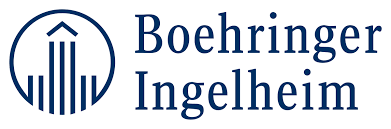 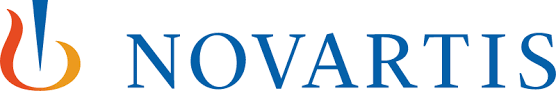 